                                                               « в регистр»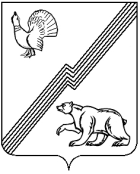 Ханты-Мансийский автономный округ - ЮграМуниципальное образование – городской округгород ЮгорскДУМА ГОРОДА ЮГОРСКАРЕШЕНИЕот ________________								             № О структуре администрации города Югорска               В соответствии со статьей 37 Федерального закона от 06 октября 2003г. №131-ФЗ «Об общих принципах организации местного самоуправления в Российской Федерации», статьей 27 Устава города Югорска, рассмотрев представление  главы администрации города Югорска,ДУМА ГОРОДА ЮГОРСКА РЕШИЛА:1.Утвердить структуру администрации города Югорска  (приложения 1,2).2.Рекомендовать администрации города Югорска привести свои муниципальные правовые акты в соответствие с настоящим решением.4.Считать утратившими  силу решения Думы города Югорска:-от  27.01.2006  №8 «О структуре администрации города Югорска;-от 28.04.2009 №45 «О внесении изменений в решение Думы города Югорска от 27.01.2006 №8»;-17.12.2009 №106 «О внесении изменений в решение Думы города Югорска от 27.01.2006 №8»;-от 25.02.2011 №15 «О внесении изменений в решение Думы города Югорска от 27.01.2006 №8».5.Настоящее решение вступает в силу после его официального опубликования в газете «Югорский вестник».Глава города Югорска                                                                      Р.З.Салаховуправляющий делами администрации города                                 В.А.Княжеваюридическое управление                                                                   Е.В.Заварзинапроект не содержит коррупциогеннных факторов:управляющий делами                                                                        В.А.Княжева                                                                    Приложение 1                                                                    к решению Думы города Югорска                                                                    от ___________ №_____________Структураадминистрации города ЮгорскаГлава администрации города ЮгорскаПервый заместитель главы администрации города - директор департамента муниципальной собственности  и градостроительстваЗаместитель главы администрации города - директор департамента  жилищно-коммунального и строительного комплексаЗаместитель главы администрации города - директор департамента финансов Заместители главы администрации городаДепартаментыДепартамент жилищно-коммунального и строительного комплексаДепартамент муниципальной собственности и градостроительстваДепартамент финансовУправленияУправление экономической политикиУправление образованияУправление по физической культуре, спорту, работе с детьми и молодежьюУправление культурыУправление опеки и попечительстваУправление информационной политикиУправление по вопросам муниципальной службы, кадров и архивовЮридическое управлениеОтделы Отдел по ГО и ЧС, транспорту и связиОтдел по бухгалтерскому учету и отчетностиОтдел по здравоохранению и социальным вопросамОтдел по организации деятельности комиссии по делам несовершеннолетних и защите их правОтдел по жилищной политикеОтдел по первичному воинскому учетуОтдел записи актов гражданского состоянияОбщий отделКомиссииАдминистративная комиссияСекторыСектор специальных мероприятий